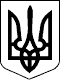 99 СЕСІЯ  ЩАСЛИВЦЕВСЬКОЇ СІЛЬСЬКОЇ РАДИ7 СКЛИКАННЯРІШЕННЯ 29.08.2019рс. Щасливцеве                                 № 1816Про внесення змін до п. 1 рішення76 сесії «Про надання дозволу на розробку проекту землеустрою щодо відведенняземельної ділянки в оренду длябудівництва повітряної лінії АТ«Херсонобленерго»	Розглянувши клопотання Державного підприємства «ЦЕНТР ДЕРЖАВНОГО ЗЕМЕЛЬНОГО КАДАСТРУ» Херсонська регіональна філія,  керуючись статтею 12, 40,125,126,  Земельного кодексу України та статтею 26 Закону України «Про місцеве самоврядування в Україні»: сесія Щасливцевської сільської радиВИРІШИЛА:1. Внести зміни до п.1 рішення 76 сесії Щасливцевської сільської ради 7 скликання №1196 від 12.09.2018 р. "Про надання дозволу на розробку проекту землеустрою щодо відведення земельної ділянки в оренду для будівництва повітряної лінії АТ «Херсонобленерго» з метою приведення адреси земельної ділянки у відповідність, у пункті 1 цього рішення слова  – «Сивашська, 50»  змінити словами  - "по вул. Сивашській"2. Довести це рішення до відома зацікавлених осіб.3. Контроль за виконанням цього рішення покласти на постійну комісію Щасливцевської сільської ради з питань регулювання земельних відносин та охорони навколишнього середовища.Сільський голова                                                      В. ПЛОХУШКО